様式第３号(3)（第９条関係）ワーケーション体験記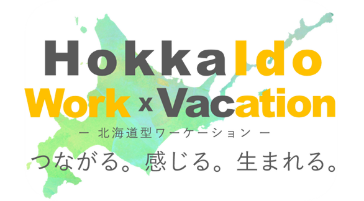 富良野市は北海道庁と連携し、北海道ならではのワーケーションの魅力を発信するため、富良野市内でワーケーション実証された方々の感想を「ワーケーション体験記」として、道の公式Facebookに掲載しています。　今回体験された地域ならではワーケーションについて、以下のとおり情報提供のご協力をお願いいたします。いただいた情報につきましては、後日「北海道型ワーケーション　公式Facebook（www.facebook.com/hokkaido.work.vacation/）」に掲載させていただきます。※体験記は富良野市からのSNS情報発信にも利用させていただくことがあります。※氏名や企業名等、個人が特定できる情報は掲載いたしません。※掲載にあたり、内容・表現など修正させていただく場合があることをご承知置き下さい。〇今回参加されたワーケーションについてお聞きします。ご協力ありがとうございました！１　時期・期間令和　年　月　日（　）～　月　日（　）　　　泊　　日２　滞在地（市町村）富良野市３　どなたとお越しになりましたか？例：一人・同僚・家族・友人など４　今回の行程※行程表等の添付でも構いません１日目：２日目：３日目：４日目：５日目：６日目：７日目：※親子向け、転職なき移住向けなど長期滞在する場合は行を増やすか任意様式でも可。行程は主な活動等を簡略化して記載。５　利用した支援制度富良野市ワーケーション展開費用助成金（事業名：　　　　　　　　　　　　　　　　　　　　　　　　　　　）６　利用したワーク施設６　利用したワーク施設６　利用したワーク施設７　今回の滞在で感じた魅力について、【食】【自然】【アクティビティ】【ゼロカーボン】【人】【ワーク】の観点から、ご自由にご記載ください。※それぞれのエピソードに関連した写真データもご提供願います！記載例【食】　７　今回の滞在で感じた魅力について、【食】【自然】【アクティビティ】【ゼロカーボン】【人】【ワーク】の観点から、ご自由にご記載ください。※それぞれのエピソードに関連した写真データもご提供願います！○○町の〇〇工房ではおしゃれなテラス席もあり、秋晴れの元、おいしいチーズやヨーグルトを満喫！自転車だったので、特大サイズの飲むヨーグルトを買うのは我慢したが次はぜひ購入したい。店の名物マスターにも会うことができたし、チーズができるまでの話をじっくり聞けてとても興味深かったです。７　今回の滞在で感じた魅力について、【食】【自然】【アクティビティ】【ゼロカーボン】【人】【ワーク】の観点から、ご自由にご記載ください。※それぞれのエピソードに関連した写真データもご提供願います！【食】７　今回の滞在で感じた魅力について、【食】【自然】【アクティビティ】【ゼロカーボン】【人】【ワーク】の観点から、ご自由にご記載ください。※それぞれのエピソードに関連した写真データもご提供願います！７　今回の滞在で感じた魅力について、【食】【自然】【アクティビティ】【ゼロカーボン】【人】【ワーク】の観点から、ご自由にご記載ください。※それぞれのエピソードに関連した写真データもご提供願います！【自然】７　今回の滞在で感じた魅力について、【食】【自然】【アクティビティ】【ゼロカーボン】【人】【ワーク】の観点から、ご自由にご記載ください。※それぞれのエピソードに関連した写真データもご提供願います！７　今回の滞在で感じた魅力について、【食】【自然】【アクティビティ】【ゼロカーボン】【人】【ワーク】の観点から、ご自由にご記載ください。※それぞれのエピソードに関連した写真データもご提供願います！【アクティビティ】７　今回の滞在で感じた魅力について、【食】【自然】【アクティビティ】【ゼロカーボン】【人】【ワーク】の観点から、ご自由にご記載ください。※それぞれのエピソードに関連した写真データもご提供願います！７　今回の滞在で感じた魅力について、【食】【自然】【アクティビティ】【ゼロカーボン】【人】【ワーク】の観点から、ご自由にご記載ください。※それぞれのエピソードに関連した写真データもご提供願います！【ゼロカーボントラベラー】７　今回の滞在で感じた魅力について、【食】【自然】【アクティビティ】【ゼロカーボン】【人】【ワーク】の観点から、ご自由にご記載ください。※それぞれのエピソードに関連した写真データもご提供願います！【人】７　今回の滞在で感じた魅力について、【食】【自然】【アクティビティ】【ゼロカーボン】【人】【ワーク】の観点から、ご自由にご記載ください。※それぞれのエピソードに関連した写真データもご提供願います！【ワーク】７　今回の滞在で感じた魅力について、【食】【自然】【アクティビティ】【ゼロカーボン】【人】【ワーク】の観点から、ご自由にご記載ください。※それぞれのエピソードに関連した写真データもご提供願います！8　滞在中のWork（仕事）面、Vacation（余暇）面における課題を感じたことをご記入ください！９　今回のワーケーショをまとめつつ、ワーケーションを検討している方々に今回の滞在地をおすすめしてください！